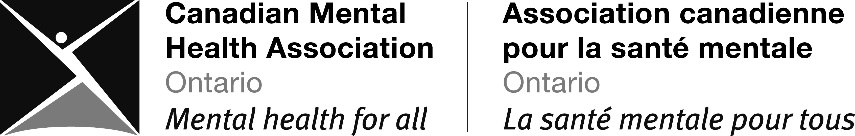 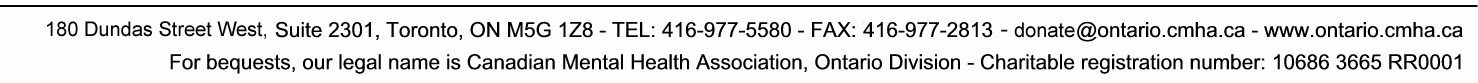 IN TRIBUTE/IN MEMORIAM DONATION FORM I would like to make mental health matter by supporting CMHA, Ontario. Donor Contact Information (required for charitable tax receipt) Title:  Miss/Mrs./Ms./Mr.                                                   Donation amount:_____________________________ ____________________________________________    Method of Payment:Name ____________________________________________    	 VISA  	 Mastercard  	 AMEX  	 Cheque Mail Address ____________________________________________    Credit card no. |   |   |   |   |   |   |   |   |   |   |   |   |   |   |   |   | City, Province, Postal Code (H):____________________(B):_________________     Expiration Date:  |   |   |   |   | Telephone __________________________________     Name as it appears on card:  _______________________________ E-mail Cardholder’s signature:  _______________________________ I would like to make this donation:   	 In memory of  	 In honour of  	 In celebration of  	 In recognition of  	 As a gift for _________________________________________________________________________ (name you would like on card)Please send acknowledgement card to:_____________________________________________   From:_______________________________________ Name                                                                                           (example:  “Frank Smith” or “The Smith Family”) _____________________________________________ Address _____________________________________________ City, Province, Postal Code Special Message on card (optional):_____________________________________________________________ __________________________________________________________________________________________ (50 words or less) Please mail or fax this form to:CMHA, Ontarioc/o Susan Macartney, Database Administrator180 Dundas St WSuite 2301Toronto, ON  M5G 1Z8